LaosEVASION AU LAOS - CAMBODGE 15JCircuitProgramme1ER JOUR - FRANCE / BANGKOKRendez-vous des participants à l'aéroport de Paris.Assistance aux formalités d'enregistrement et envol à destination de Chiang Rai via Bangkok sur vols réguliers de la compagnie Thaï Airways.Dîner et nuit à bord. 2EME JOUR - BANGKOK / CHIANG RAIPetit déjeuner à bord. Arrivée à Bangkok  et continuation sur Chiangrai.Arrivée à Chiangrai. Accueil par votre guide francophone.Découverte de Chiang Rai, ville fondée par le roi Mangrai en 1262 et qui est longtemps restée sous influence birmane. Visite du Wat Phra Kaew. C’est en 1432 que le Bouddha d’Émeraude a été découvert dans ce temple, lors d’un tremblement de terre qui brisa le chedi dans lequel il était caché. Dejeuner dans un restaurant local. Balade dans le marché, très typique. On y trouve de tout : épices, vêtements, produits alimentaires locaux et exotiques. Arrêt au Wat Jet Yot, dont la façade chargée de dorures est gardée par deux énormes dragons.Transfert à l’hôtel TEAK GARDEN (ou similaire).Cocktail de bienvenue et installation dans les chambres (chambre à disposition à partir de 14h).Temps libre pour récupérer du voyage. Dîner au restaurant local et nuit à l’hôtel.3EME JOUR - CHIANG RAI / CHIANG KHONG / HOUEY XAY / PAKBENGPetit déjeuner à l’hôtel. Route pour Chiang Khong, poste frontière côté thaïlandais. Formalités de douane et de police.Traversée d’un pont sur le Mékong pour rejoindre Houei Xay, poste frontière côté laotien.Accueil par votre guide francophone laotien qui vous accompagnera tout au long de votre circuit.Embarquement pour une croisière à bord d’un bateau traditionnel. En cours de navigation, visite du village H’mong de Ban Houey lam Pene.Déjeuner en cours de trajet. Arrivée à Pakbeng en fin d’après-midi. Débarquement, puis, installation à votre hôtel PAKBENG LODGE (ou similiare).Découverte à pied de Pakbeng, sur les rives du Mékong à mi-chemin de Houei Xay et de Luang Prabang, où se mêlent minorités H’mong, Lue et Khamu. Dîner et nuit à l’hôtel.Sabaidee Laos ! Pays authentique et méconnu d’Asie où de nombreuses ethnies vivent encore hors du temps, le Laos a su se protéger des affres du voyage de masse, contrairement à ses proches voisins. Il s'ouvre progressivement, et les visiteurs étrangers découvrent un pays fascinant qui semble ignorer superbement la mondialisation trépidante.Anciennement appelé « Pays du million d’éléphant », ce pays regorge d’innombrables paysages diversifiés, loin des villes, les rivières qui serpentent jusqu’au Mékong, les montagnes boisées du nord du pays, les formations Karstiques du centre et, tout au sud, les « quatre milles îles » fluviales, constituent l’un des plus beaux écosystèmes d’Asie.La ville de Luang Prabang, petit bijou d’Asie du sud-est et haut lieu du Bouddhisme, enregistrée au patrimoine mondial de l’UNESCO, est devenue une ville incontournable à découvrir.Son charme, la richesse de ses architectures et son atmosphère spirituelle entretenue par les moines que l’on croise à tout moment, en font un régal pour les amateurs de culture.4EME JOUR - PAKBENG / PAK OU / LUANG PRABANGPetit déjeuner à l’hôtel. Reprise de votre croisière sur le Mékong jusqu’à Luang Prabang.Arrêt au village Lao Loum où vous assisterez à la vie quotidienne des minorités : baignade, jeux d’enfants, lessive, culture des cacahuètes (en fin de saison sêche), pêche…. Continuation pour les grottes sacrées de Pak Ou, Tham Ting et Tham Phoume, ou sont entreposés des milliers de bouddhas anciens.Les grottes offrent un point de vue magnifique et paisible sur le Mékong qui, à cet endroit, mélange ses eaux sombres à celles, la Nam Ou.Déjeuner à bord.Continuation de votre croisière et arrêt à Ban Xanhai pour visiter ce village spécialisé dans la distillerie d’alcool de riz. Vous aurez la possibilité de faire une dégustation.Arrivée à Luang Prabang en fin d’après midi. LUANG PRABANG : cette ancienne capitale du royaume Lane Xang, construite au confluent du Mékong et de la rivière Kane est inscrite au Patrimoine Mondial de l’UNESCO depuis 1995. Elle est, selon les experts de l'Unesco, la ville la mieux conservée du Sud-est asiatique. La ville, longtemps capitale religieuse compte plus d’une centaine de temples, parmi les plus beaux du Laos.Une boisson vous sera servi à bord pour admirer le coucher de soleil lors de votre arrivée à Luang Prabang ! Installation à l’hôtel VANSANA (ou similaire) à Luang Pranbang.Dîner au restaurant « La Couleur Café » (ou similaire) : avec dégustation du « va du laab » (salade de poisson traditionnelle) à... la quiche lorraine. Nuit à l’hôtel. EN OPTION : DINER DANS LA RUE AU MARCHE DE NUIT (LE STREET FOOD TOUR) : + 20 €/PAXLe Marché de Nuit de Luang Prabang est connu pour son artisanat traditionnel fabriqué à la main par les habitants des minorités ethniques locales. Dans les rues adjacentes vous trouverez différents stands de nourriture installés le long des allées étroites et pourrez goûter à la street food laotienne. Ce “buffet” improvisé vous permettra de choisir différents plats et d’essayer les meilleures spécialités de la cuisine laotienne. Durée: 1 heure – 1h 30min5EME JOUR - LUANG PRABANG / KUANG SI / LUANG PRABANGSUGGESTION POUR LES LEVE-TOT : SE POSTER EN CENTRE-VILLE AU LEVER DU SOLEIL (VERS 6H00 - 6H30) POUR ASSISTER A LA QUETE QUOTIDIENNE DES BONZES EN ROBE SAFRAN.Retour à l’hôtel pour le petit déjeuner.Départ pour Kuang Si, à une trentaine de minutes de voiture de Luang Prabang. Les cascades ne sont pas très hautes mais très belles et sont réputées pour leur beauté et pour leur environnement.L’ensemble est devenu un parc national pour la protection de la biodiversité.Une fois arrivé à Ban Nong Heo, vous pourrez prendre le temps de découvrir le charmant village Khamu, ses maisons traditionnelles, ses buffles d’eau et ses canards qui circulent librement, ainsi que les fermiers et les forgerons occupés à leurs tâches quotidiennes.Votre guide local vous proposera ensuite une randonnée facile dans la campagne à travers les forêts vallonnées et les plantations, avec de jolis points de vue.Vous pourrez même lui demander de couper quelques bâtons de canne à sucre directement dans les champs pour goûter leur jus rafraîchissant !Après cette marche dans ce ravissant cadre naturel, vous arriverez au village de Ban Thapene, situé à l’entrée des chutes de Kuang Sy.Possibilité de baignade dans les nombreuses vasques aux eaux limpides.Déjeuner champêtre à la cascade. Route vers Luang Prabang.Dîner dans un restaurant local des produits frais à la mode laotienne, pan-asiatique ou européenne, café de la province.Nuit à l’hôtel.6EME JOUR - LUANG PRABANGPetit déjeuner à l’hôtel. Départ en TukTuk vers le marché local situé à côté du monastère Vat Mai puis visite des temples : Le Vat May : édifice à galeries latérales, coiffé d’une toiture à cinq pans, l’un des plus beau fleuron de la ville.Il fut la résidence du plus haut dignitaire de l’église bouddhiste laotienne avant quelle soit transferrée en 1975 à  Vientiane. Le Vat Xieng Thong, vaste ensemble d’édifices sacrés, joyaux de l’art lao et plus beau temple de la ville contruit en 1 560.Déjeuner au restaurant « Pakhouei Mixay» et dégustation du Kali Kaï, cassolette de poulet au curry doux à la noix de coco  (ou similaire).Visite du Musée National situé dans l’ancien Palais Royal qui abrite une très belle collection d'objets ayant appartenus à la lignée royale.La collection propose également des objets traditionnels et du mobilier.En fin d’après-midi, panorama au coucher du soleil sur les temples et les montagnes environnantes depuis le mont Phousi. Vous participerez ensuite à une Cérémonie de Baci et musiques traditionnelles.La cérémonie de Baci (soukhouan), une des traditions les plus populaires au Laos qui accompagne tous les évènements importants de la vie quotidienne : mariage, décès, naissance, maladie, voyage, etc.Communément, cette cérémonie a lieu en petit comité avec un ou deux « destinataires », « l’officiant » et quelques « assistants ». Mais pour les grandes occasions, comme les mariages, elle peut rassembler des dizaines de personnes.Au cours de la cérémonie à laquelle vous participez, l’officiant rappelle vos âmes (selon la croyance Lao, chaque être humain en possède 32) pour vous attirer des influences bénéfiques, puis noue à votre poignet un fil de coton pour symboliser les souhaits qu’il formule en votre faveur.C’est ensuite au tour des assistants, en somme vos compagnons de voyage, de nouer également à votre poignet un fil de coton.Ce moment solennel vous permettra de mieux comprendre les croyances locales et de continuer votre séjour sous une bonne étoile.Dîner chez l’habitant, après le Baci.Nuit à l’hôtel.7EME JOUR - LUANG PRABANG / PAKSE / ILE DE KHONGPetit déjeuner à l’hôtel. Transfert à l’aéroport de Luang Prabang Formalités d’enregistrement et envol à destination de Pakse à 10h30 sur le vol QV 513. Arrivée à Paksé à 12h10.Déjeuner dans un restaurant local. Départ pour les chutes de Khone Phapheng étendues sur 13km de large.Ce sont probablement les plus belles et les plus spectaculaires chutes d'eau de toute l'Asie du Sud-Est.Vous pourrez admirez les pêcheurs qui travaillent au milieu d’impressionnantes rapides !Continuation par la route vers l’île de Khong. Installation à l’hôtel PON’S ARENA(ou similaire).Dîner et nuit à l’hôtel.8EME JOUR - ILE DE KHONG / SI PHANE DONE Petit déjeuner à l’hôtel.Promenade dans le village.Puis, embarquement à bord de pirogues traditionnelles pour une excursion dans le labyrinthe de voies d’eau que forme Si Phane Done.SI PHANE DONE ou « 4 000 îles ».Il s'agit de la partie du fleuve de Mékong la plus large depuis le plateau tibétain jusqu'à la mer de Chine.Cette région se trouve à environ 50 km de la frontière cambodgienne.En saison des pluies, le Mékong peut atteindre jusqu'à 14 km.En saison sèche, la baisse du fleuve entraîne la formation de centaines, voire de milliers d'îles dont la plus grande est Done Khong.Au sud du site, de décembre à mai les eaux sont peuplées de dauphins d’Irrawaddy (espèce rare de dauphins d’eau douce).Débarquement et visite l’île de Khone, ancienne ville coloniale où villas, pont et bâtiments administratifs subsistent encore de nos jours.Afin de contourner les chutes d’eau, les Français ont construit une ligne de chemin de fer dont on peut voir les rails ainsi qu’une vieille locomotive rongée par la rouille. Promenade jusqu’aux très belles chutes de Li Phi.Déjeuner dans un restaurant à Done Khone.Dans l’après-midi, vous continuerez jusqu’à un autre embarcadère et prendrez un bateau lent pour observer les dauphins Irrawady d’eau douce.Promenade à vélo pour ceux qui le désirent durant le coucher de soleil.Retour à l’Ile de Khong par la route.Dîner et nuit à l’hôtel.9EME JOUR - ILE KHONG / DON KHO / PAKSEPetit déjeuner à l’hôtel.Route vers le Vat Phou, temple pré angkorien du 6è s. classé au Patrimoine de l’UNESCO.Il servait de lieu de culte et de lieu de sacrifices humains.Le temple se compose de deux parties : la partie basse où se trouvent les vestiges de deux palais et la partie haute utilisé comme sanctuaire hindouiste.Plus tard, il fut transformé en temple bouddhiste au décor de sculptures et de linteaux hindouistes.Déjeuner dans un restaurant local.Continuation de la route vers Paksé.L’après-midi, vous traverserez le Mékong en bateau jusqu’à la petite île de Don Kho, connue pour son tissage de la soie.Votre guide vous fera visiter le village entouré de rizières, où les femmes confectionnent des sarongs de cotons et de soie sur de grands métiers à tisser installés sous les maisons.Dépourvue de voitures, Don Kho est une île calme et authentique qui vous donnera l’impression de voyager dans le temps.A votre retour, vous visiterez si vous le souhaitez le village voisin de Ban Saphai, spécialisé également dans le tissage traditionnel.Installation à l’hôtel PAKSE (ou similaire).Dîner au restaurant local et nuit à l’hôtel.10EME JOUR - PAKSE / SIEM REAPPetit déjeuner à l’hôtel.Puis, transfert à l’aéroport de Paksé. Assistance aux formalités d’enregistrement et envol pour Siem Reap.Déjeuner pique-nique ou déjeuner dans un restaurant local selon les horaires du vol.Accueil à l’aéroport de Siem Reap par votre guide cambodgien francophone et formalités de douane.PARTICIPEZ AU PROJET « REFILL NOT LANDFILL » POUR LUTTER CONTRE LA POLLUTION A SIEM REAP : UNE GOURDE VOUS SERA REMIS EN DEBUT DE SEJOURSIEM REAP : est une petite ville tranquille, récente.Elle est le point de départ pour la visite du fameux complexe d’Angkor, énorme site de plus de 400 km2 à quelques kilomètres de Siem Reap est une pièce archéologique majeure du patrimoine de l’Humanité avec ses dizaines et dizaines de temples d’une richesse ornementale incroyable.Au sud de la ville moderne, le vieux Siem Reap a conservé toutes les traditions cambodgiennes, ses maisons sur pilotis, les paillottes et les norias.Des poissons sèchent devant les maisons et la vie s'y déroule calmement au rythme des saisons.Dans l’après-midi, visite de l’école d’artisanat "Les Artisans d'Angkor", une association à but non lucratif qui a pour objectif de réhabiliter les traditions artistiques de Siem Reap. (Fermé les week-ends et jours fériés).Puis, balade sur le vieux marchéDîner dans un restaurant local à l’hôtel– dégustation de l’Amok: C’est un plat typique cambodgien à base de poisson.Il est préparé avec du lait de coco, du sucre, un oeuf, de la sauce poisson, de l’ail rouge, de la citronnelle, des feuilles de kaffir, du paprika, du galanga et du curcuma.Le tout est cuit en papillote dans une feuille de bananier et accompagné de riz.Nuit à l’hôtel. 11EME JOUR - SIEM REAPPetit déjeuner à l’hôtel.Départ en Tuk Tuk (2 personnes par véhicule) pour l’exploration d’Angkor Thom vaste ensemble architectural auquel on accède par cinq portes monumentales : * Le Bayon, temple « montagne » édifié au centre géométrique d’Angkor Thom, célèbre pour ses tours à visages qui reproduisent le bodhisattva mais également pour la finesse de ses bas-reliefs qui relatent l’histoire politique, économique, sociale et religieuse de l’empire khmer* Le Palais Royal qui s'étend sur 600 m qui comprend :* Le Phimenakas où, selon la légende, le roi rencontrait la reine serpent qui avait pris l’aspect d’une jolie femme et de cette union, le roi puisait la sagesse qui garantissait le bien-être du pays* La Terrasse des Eléphants d’où le roi et sa cour assistaient aux jeux, processions et grandes cérémonies royales qui se déroulaient sur la Grande Place. La terrasse doit son nom aux magnifiques sculptures d’éléphants ainsi qu’à une chasse à l’éléphant qui occupe la plus grande partie des bas-reliefs.* La Terrasse du Roi Lépreux dont le nom provient d’une statue qui se trouvait sur la terrasse appelée « roi lépreux » en mémoire du roi Yasovarmam 1er qui construisit Angkor puis mourut de la lèpre. Sur le chemin du retour, partez à la découverte de Prohm, mélange d’architecture et de nature tropicale qui donne l’impression que la jungle maintient le monument et l’empêche de s’effondrer. C’est le seul grand monument d’Angkor qui a été laissé tel que l’ont découvert les explorateurs français au 19ème s.Les mousses et lichens prolifèrent sur les bas-reliefs tandis que les racines des fromagers s’enroulent autour des vieilles pierres.Déjeuner dans un restaurant local.Dans l’après-midi, découverte d’Angkor Wat, le temple le plus connu et le plus majestueux d’Angkor, dont les tours sont l'emblème du Cambodge.Ce gigantesque temple « montagne » funéraire en grès et latérite, dédié à Vishou, est l’exemple le plus flamboyant de l’architecture khmère, au summum de sa démesure et de sa sophistication construit sur plus de 80 hectares de superficie… Réputé invulnérable, les habitants de Sieam Reap s'y étaient réfugiés pendant la guerre qui débuta en 1970. En fin de d’après-midi, vous pourrez admirer le coucher de soleil depuis Pre Rup ou Sras Srang.Dîner dans un restaurant local avec dégustation du ‘‘S’ngao Chruok Trei’’, une soupe de poisson avec du basilic.Nuit à l’hôtel.12EME JOUR - SIEM REAP / BENG MELEA / KAMPONG KHLEANG / SIEM REAPPetit-déjeuner à l’hôtel. Ce matin, route en direction d’un temple d’exception : Beng Melea.Il fut commandé au milieu du XIIème siècle par le roi Suryavarman II et aurait servi de modèle à Angkor Wat.Quoi qu’il en soit, en pénétrant sur le site, vous vous sentez dans la peau d’un des premiers explorateurs ayant bravé les dangers de ces régions inconnues.Les Apsaras (danseuses célestes) qui dansent sur ses murs vous emportent.Ici, le minéral et le végétal semblent réunis dans une parfaite communion.Les racines des arbres embrassent avec une tendresse maternelle les pierres, comme pour mieux les protéger.Déjeuner en cours de visite.Dans l’après-midi, découverte de Kompong Khleang, un village lacustre à une quarantaine de kilomètres de Siem Reap.Le tableau est à couper le souffle.Comme surgies du fond des eaux des maisons émergent, à la fois graciles et gracieuses sur leurs pilotis.L’eau est à perte de vue.Plus loin des rizières étincellent de vert.Vous évoluerez dans ce cadre paradisiaque à pied. Balade en pirogue au sein de ce monde lacustre, à travers les canaux qui vous mèneront jusqu’au grand lac.Y vivent des communautés d’origine vietnamienne qui, au gré des crues et des décrues, déplacent leurs maisons.Saisissant ! Dîner accompagné d’un spectacle de danses traditionnelles khmères.Nuit à l’hôtel.EN OPTION AVEC SUPPLEMENT 1/ LE SPECTACLE DE CIRQUE PHARE PONLEU SELPAK : SUPPLEMENT EST DE 20€/PAX (CLASSE C)SPECTACLE DE "PHARE", LE CIRQUE CAMBODGIEN DE SIEM REAP : UNE BELLE ALTERNATIVE AUX SPECTACLES DE DANSE APSARA, LE CIRQUE CAMBODGIEN, "PHARES" DONNE UN VERITABLE APERÇU DE L'HISTOIRE ET DE LA CULTURE CAMBODGIENNE ET EST IDEAL POUR TOUS LES GROUPES D'AGE.IL EST AUSSI ENERGIQUE QUE PASSIONNANT ET MONTRE LE COTE DYNAMIQUE DU CAMBODGE.PHARE, LE CIRQUE CAMBODGIEN, EST LE SEUL CIRQUE DU PAYS, OFFRANT UNE REPRESENTATION THEATRALE QUOTIDIENNE. 2/ DEGUSTATION D’ALCOOL DE RIZ A SOMBAI : 10 €/PAXL’ALCOOL DE RIZ EST L’UNE DES BOISSONS LES PLUS CELEBRES AU CAMBODGE, SURTOUT DANS LES PETITS VILLAGES ET PENDANT LES CEREMONIES SPECIALES.IL PEUT ETRE UN PEU FORT MAIS VOUS POURREZ EN GOUTER SANS VOUS METTRE EN DANGER ! VOUS VISITEREZ UN ATELIER CONNU COMME « SOMBAI » ET LES PROPRIETAIRES VOUS EXPLIQUERONT LES PROCEDES DE DISTILLATION DE L’ALCOOL DE RIZ ET ORGANISERONT UNE DEGUSTATION AVEC LES DIFFERENTS PARFUMS QU’ILS PRODUISENT. 3/ SEANCE DE MASSAGE DES PIEDS DANS UN INSTITUT LOCAL 1H : 12 €/PERSONNE13EME JOUR - SIEM REAP / PHNOM PENH Petit-déjeuner à l’hôtel. VOUS ASSISTEREZ A UNE CEREMONIE ET BENEDICTION DES MOINESAvant la cérémonie, votre guide vous révélera des faits intéressants sur le Bouddhisme au Cambodge, sur la vie des moines et la discipline qu’ils suivent.Ensuite, La cérémonie commencera et vous serez bénis par les moines qui chanteront en leur langue et qui vous aspergeront d’eau bénite.Après avoir fait un don aux moines, un morceau de ficelle rouge cambodgienne sera attaché autour de votre poignet droit.Ce dernier représente la disparition progressive des pensées négatives.Il vous porte chance dans votre vie quotidienne et votre santé, et constitue une protection.Une fois la cérémonie finie, avec l’aide de votre guide traducteur, vous aurez la chance de parler avec les moines et d’échanger pensées et idées. Départ par la route nationale 6 en direction de Phnom Penh (315 km).PHNOM PENH : située au confluent des fleuves Mékong, Bassac et Tonlé Sap, la capitale cambodgienne était considérée comme l’une des villes les plus agréables du temps de l’Indochine française.C’est dans la deuxième moitié du 19ème s. sous le protectorat français que Phnom Penh, va se transformer en ville « à la française », avec des magasins, des bâtiments officiels, des hôtels, des villas de style colonial et de larges boulevards bordés de flamboyants.Déjeuner dans un restaurant local.Avant votre arrivée à Phnom Penh, vous découvrirez le pittoresque village de Skun dont la spécialité culinaire est les araignées… Tour panoramique de la ville devenue, après l’abandon d’Angkor, la dernière capitale du royaume khmer. Vous découvrirez tour à tour : le Monument de l’Indépendance et l’ancien quartier colonial.Votre découverte se terminera par une promenade sur le quai Sisovath où les cambodgiens aiment se promener.Installation à l’hôtel KOLAB SOR (ou similaire).Dîner dans un restaurant local – dégustation de Lok Lak Il s’agit d’un un autre plat traditionnel au Cambodge, mais à base de boeuf cette fois.La viande est marinée dans un mélange de sucre de palme, de sauce d’huître, de sauce soja, d’oignon et de poivre du Kampot.Nuit à l’hôtel.EN OPTION + 12 €/PERSONNEDEJEUNER CROISIERE AU LIEU DU RESTAURANT LOCAL14EME JOUR - PHNOM PENH / FRANCEPetit-déjeuner à l’hôtel. Découverte de la capitale cambodgienne avec :La visite du Palais Royal, résidence du roi et de la reine, qui abrite la Pagode d’Argent dont le sol est pavé de 5000 carreaux d’argent, pesant chacun un kilo.Elle abrite le Bouddha d'Or, statue grandeur nature de 75 kg d’or sertie de 9 584 pierres précieuses réalisée en 1904 par les ateliers royaux, le Bouddha d’Emeraude en cristal de Baccarat ainsi que des vitrines exposant les présents offerts au Roi Norodom, à la famille royale et aux autres dignitaires. Vous verrez aussi le Wat Phnom Mondap qui contient l’empreinte du pied de Bouddha et un pavillon en fer, d’architecture de style « Eiffel » offert par l'Impératrice Eugénie au Roi Norodom 1er, à l'occasion de l'inauguration du Canal de Suez. Déjeuner dans un restaurant local.La visite du Musée National, bâtiment construit en 1917 par un architecte français qui abrite les chefs-d’œuvre de l'art khmer.Inauguré en 1918, il est nommé en 1920 « Musée Albert Sarrault », en l’honneur du gouverneur général d’Indochine.Promenade sur le marché russe qui n’est pas sans rappeler l’atmosphère pittoresque des bazars du Moyen-Orient. Transfert à l’aéroport de Phnom Penh et envol à destination de Paris sur vols réguliers de la compagnie Singapore Airlines via Singapour.Dîner et nuit à bord.*A noter que pour la visite du Palais Royal, les visiteurs doivent avoir les épaules et les jambes entièrement couvertes15EME JOUR - FRANCEPetit déjeuner à bord.Arrivée à l’aéroport de Paris dans la matinée.Hébergement.Vos hôtels (ou similaires) :- TEAK GARDEN à Chiang Rai,- PAKBENG LODGE à Pakbeng,- VANSANA à Luang Prabang,-PAKSE HOTEL à Pakse,- PON ARENA à Ile de Khong,- SILK ANGKOR à Siemreap,- CARDAMOM à Phnom Penh.Inclus dans le prix.Périodes de réalisation (hors vacances scolaires & fêtes locales notamment Fête du Tet 10 au 17/02/21 & Fête de l’Eau du 13 au 18/04/21) : Mai / Juin / Septembre 2021 base chambre double au départ de Paris uniquement (départ en semaine uniquement). Supplément janvier à avril & octobre à décembre 2021 : 110 € / personne *Pour un départ/retour WE (ven/sam/dim) compter un supplément de + 50 €/personne Supplément départ de province en TGV ou avec AF sur Orly : 180 € par personne Supplément départ de Francfort ou Genève : + 120 € / personne Tarifs alignés de Nice avec Emirates (double escale à l’aller DXB & BKK)Les vols PARIS / CHIANG RAI - PHNOM PENH / PARIS sur vols de la compagnie Thai Airways via Bangkok (selon disponibilité),Les taxes aéroports internationales au départ de Paris sur vols réguliers : 205 € avec TG par personne à ce jour, le 01/12/2020, révisables jusqu’à 25 jours avant le départ,Le vol intérieur Luang Prabang/Paksé sur vol régulierLe vol intérieur Paksé/Siem Reap sur vol régulierLe transport en autocars climatisés et privatifsL’hébergement en hôtel de 1ère catégorie,Pension complète du déjeuner du jour 2 au déjeuner du jour 14,Un dîner avec danses traditionnelles à Vientiane,Un dîner avec danses traditionnelles à Siem Reap,Les frais de visa laotien en obtention sur place : $50 par personne à ce jour, le 01/12/2020 et révisables jusqu’à 25 jours avant le départLes frais de visa Cambodgien obtenu sur place : $40 par personne à ce jour, le 01/12/2020 et révisables jusqu’à 25 jours avant le départLe port des bagages dans les hôtelsGuide accompagnateur francophone sur la ThaïlandeGuides accompagnateurs francophone au LaosGuides accompagnateurs francophones au Cambodge Serviettes rafraîchissantes et eau durant les visitesToutes les visites mentionnées au programme, droits d’entrée inclus.Prestations terrestres calculées sur la base de 1 USD = 0.85 € révisables. Prix établis en mars 2020 sur la base des tarifs connus à ce jour sous réserve des disponibilités aériennes et terrestres lors de la réservation et augmentation du coût du transport aérien.Non inclus dans le prix.Les extras, dépenses personnelles et les boissons Le supplément single : 320 € / personneLes pourboires au guide et au chauffeur (compter environ 4.50 € par jour et par personne)Les assurances assistance, rapatriement et annulationLa réunion d’informationLa gratuitéPhotosTarifsDate de départDate de retour en FrancePrix minimum en € / pers.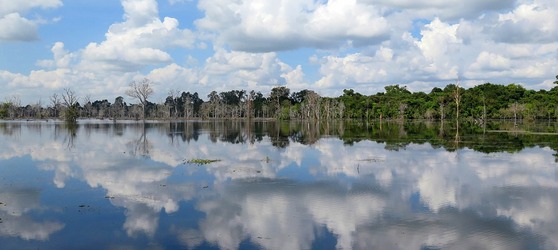 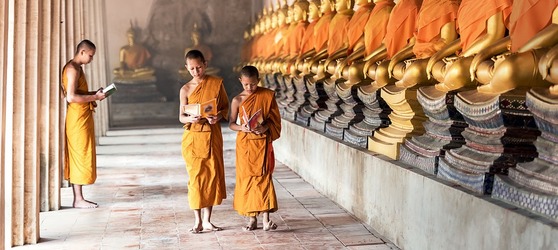 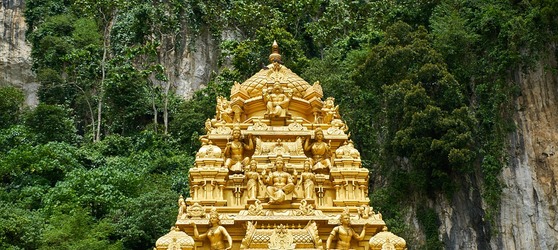 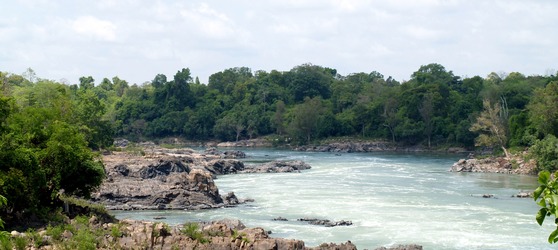 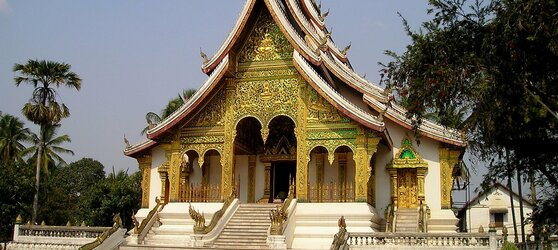 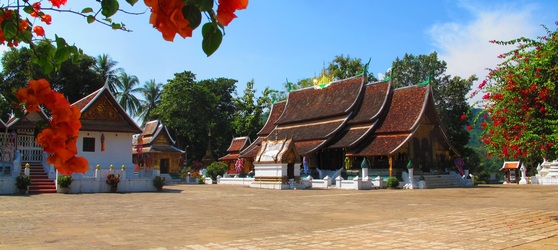 